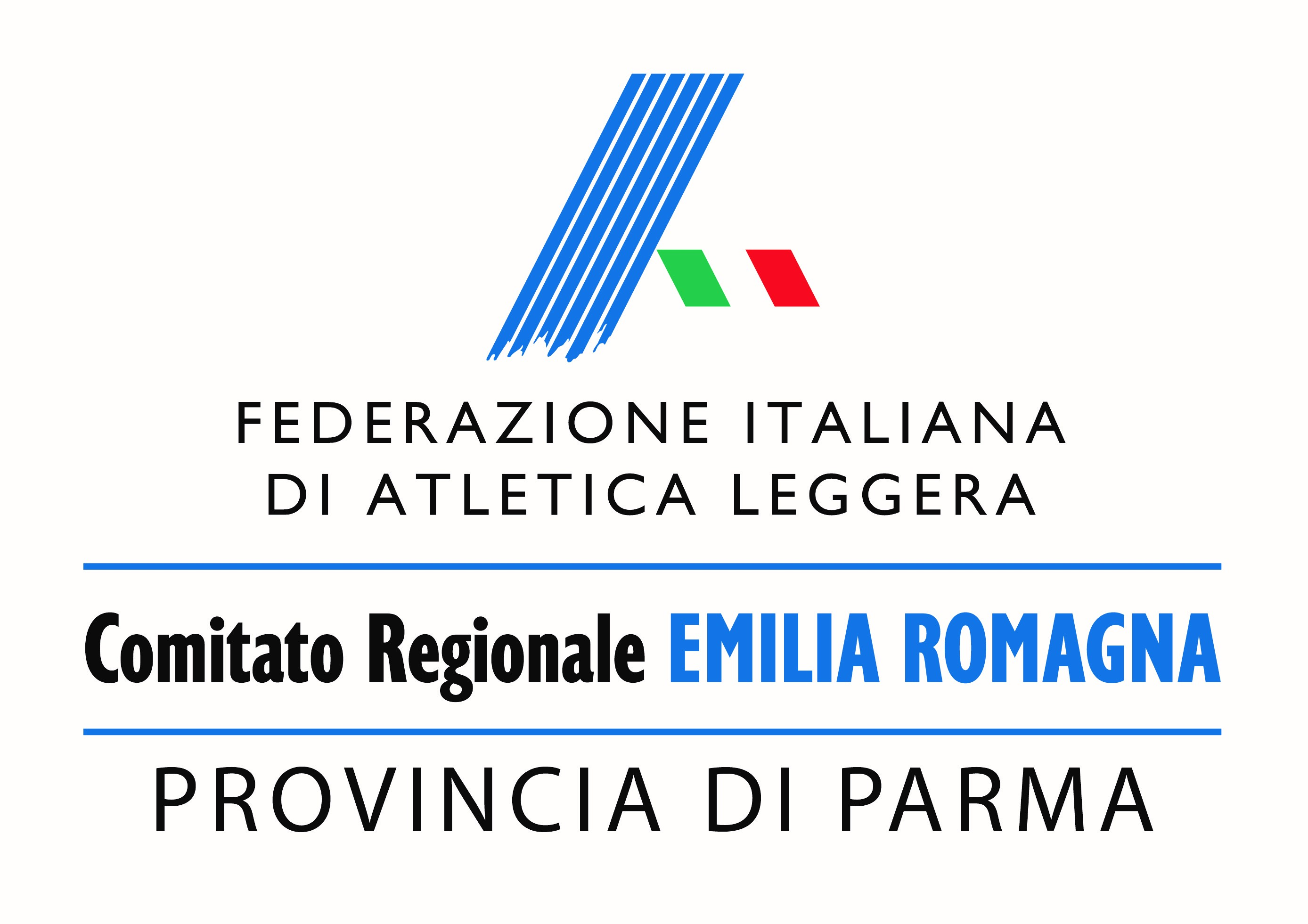 DATA    domenica 08/04/2018                                                                                                                                       LUOGO  Busseto          Stadio Comunale F. CavagnaORGANIZZAZIONE      Atletica BuzzettiMANIFESTAZIONE:        TROFEO  PAPERINO     II° edizione Categorie        ESORDIENTI A/B/CmaschicatorariocatfemmmineRITROVO GGG e Società